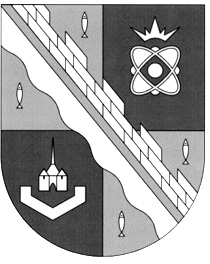                            администрация МУНИЦИПАЛЬНОГО ОБРАЗОВАНИЯ                                             СОСНОВОБОРСКИЙ ГОРОДСКОЙ ОКРУГ  ЛЕНИНГРАДСКОЙ ОБЛАСТИ                             постановление                                                     от 08/06/2023 № 1692О внесении изменений в постановление администрации Сосновоборского городского округа от 16.09.2016 № 2198 «Об утверждении Перечня имущества муниципального образования Сосновоборский городской округ Ленинградской области (за исключением права хозяйственного ведения, права оперативного управления, а также имущественных прав субъектов малого и среднего предпринимательства)» В соответствии с Федеральным законом от 24.07.2007 № 209-ФЗ «О развитии малого и среднего предпринимательства в Российской Федерации», руководствуясь пунктами 15-17 Порядка формирования, ведения, обязательного опубликования перечня имущества муниципального образования Сосновоборский городской округ Ленинградской области, свободного от прав третьих лиц (за исключением права хозяйственного ведения, права оперативного управления, а также имущественных прав субъектов малого и среднего предпринимательства), утвержденного постановлением администрации Сосновоборского городского округа от 25.04.2019 № 942, на основании протоколов от 07.02.2023 № 83-2023, от 11.05.2023 № 85-2023 заседания комиссии по вопросам распоряжения муниципальным имуществом Сосновоборского городского округа, администрация Сосновоборского городского округа п о с т а н о в л я е т:1.	Внести изменения в постановление администрации Сосновоборского городского округа от 16.09.2016 № 2198 «Об утверждении Перечня имущества муниципального образования Сосновоборский городской округ Ленинградской области (за исключением права хозяйственного ведения, права оперативного управления, а также имущественных прав субъектов малого и среднего предпринимательства)» (далее – Перечень): Исключить из Перечня строки 29,32,34:В строке 2 Перечня (помещение по адресу: г.Сосновый Бор, Гаражный проезд, д.3, корп.4) в графе «Фактическое значение/ Проектируемое значение (для объектов незавершенного строительства)»,  площадь помещения изложить в следующей редакции: «44,8».В строке 13 Перечня (помещение по адресу: г.Сосновый Бор, пр.Героев, д.74) в графе «Дата окончания срока договора» указать дату «31.12.2023».В строке 28 Перечня (помещение по адресу: г. Сосновый Бор, ул.Красных Фортов, д. 51) в графе «Фактическое значение/ Проектируемое значение (для объектов незавершенного строительства)»,  площадь помещения изложить в следующей редакции: «7,9».В строке 30 Перечня (помещение  по адресу: г.Сосновый Бор, ул.Красных Фортов, д. 51):1.5.1. в графе «Фактическое значение/ Проектируемое значение (для объектов незавершенного строительства)»,  площадь помещения изложить в следующей редакции: «62,5».1.5.2. данные пользователя изложить в следующей редакции: В строке 31 Перечня (помещение по адресу: г.Сосновый Бор, ул.Красных Фортов, д.51) в графе «Фактическое значение/ Проектируемое значение (для объектов незавершенного строительства)»,  площадь помещения изложить в следующей редакции: «330,1».В строке 35 Перечня (помещение по адресу: г.Сосновый Бор,                                      ул.Ленинградская, д.28) в графе «Фактическое значение/ Проектируемое значение (для объектов незавершенного строительства)»,  площадь помещения изложить в следующей редакции: «17,9».В строке 35 Перечня (помещение по адресу: г.Сосновый Бор,                                               ул.Ленинградская, д.28) в графе «Фактическое значение/ Проектируемое значение (для объектов незавершенного строительства)»,  площадь помещения изложить в следующей редакции: «407,9».В строке 45 Перечня (помещение  по адресу: г.Сосновый Бор, ул.Мира, д.5) данные пользователя изложить в следующей редакции: В строке 53 Перечня (помещение  по адресу: г.Сосновый Бор, ул. Сибирская,        д. 11):1.10.1. в графе «Фактическое значение/ Проектируемое значение (для объектов незавершенного строительства)»,  площадь помещения изложить в следующей редакции: «7,5».1.10.2. данные пользователя изложить в следующей редакции: 1.12. Дополнить Перечень строками следующего содержания:КУМИ Сосновоборского городского округа актуализировать информацию о заключенных договорах аренды объектов, включенных в Перечень.3. Общему отделу администрации:3.1. опубликовать информацию о принятии настоящего постановления в городской газете «Маяк»;3.2. полностью обнародовать настоящее постановление на электронном сайте городской газеты «Маяк».4. Отделу по связям с общественностью (пресс-центр) комитета по общественной безопасности и информации разместить настоящее постановление на официальном сайте Сосновоборского городского округа.5. Настоящее постановление вступает в силу со дня официального обнародования.6. Контроль исполнения настоящего постановления возложить на первого заместителя главы администрации Сосновоборского городского округа Лютикова С.Г.Глава Сосновоборского городского округа                                                             М.В. ВоронковИсп. Беляева Ю.А. 29073 (КУМИ)  ПТ№ строкиВид объектаАдрес объектаПользователь29помещениеул. Красных Фортов, д. 51Беликов32помещениеул. Красных Фортов, д. 51Климова и Ко34помещениеул. Ленинградская, д. 28МоисеевПравообладательПравообладательПравообладательвид разрешенного использования по договоруДокументы основаниеДокументы основаниеДокументы основаниеСубъект МСП - 1
организация, образующая инфраструктуру поддержки субъектов МСП - 2ОПФНаименованиевид разрешенного использования по договоруномер договораДата заключения договораДата окончания срока договора301общество с ограниченной ответственностью"Невоблпечать"офис40ар/202315.05.2023ПравообладательПравообладательПравообладательвид разрешенного использования по договоруДокументы основаниеДокументы основаниеДокументы основаниеСубъект МСП - 1
организация, образующая инфраструктуру поддержки субъектов МСП - 2ОПФНаименованиевид разрешенного использования по договоруномер договораДата заключения договораДата окончания срока договора451Индивидуальный предпринимательГарибянпошив детской одежды10ар/202323.01.202322.01.2028ПравообладательПравообладательПравообладательвид разрешенного использования по договоруДокументы основаниеДокументы основаниеДокументы основаниеСубъект МСП - 1
организация, образующая инфраструктуру поддержки субъектов МСП - 2ОПФНаименованиевид разрешенного использования по договоруномер договораДата заключения договораДата окончания срока договора531индивидуальный предпринимательТеселкина предоставление бытовых услуг121ар/202222.09.202226.09.2027№ п/пВид объектаНаименование объекта учетаМестонахождениехарактеристикихарактеристикиДвижимое имуществонестационарные торговые объекты киоски «Пресса»мкр. 3, торговая зона «Солнечный», ул. Солнечная, 97,7кв.мДвижимое имуществонестационарные торговые объекты киоски «Пресса»мкр. 4, у 2-ой очереди ТЦ «Робин Гуд», пр. Героев, 76а7,7кв.мДвижимое имуществонестационарные торговые объекты киоски «Пресса»мкр. 10а, в районе автобусной остановки «Магазин Иртыш», пр. Героев, 297,7кв.м